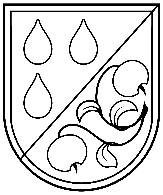 Olaines novada pašvaldībaOlaines PIRMSSKOLAS IZGLĪTĪBAS IESTĀDE “ZĪLE”Izglītības iestādes reģistrācijas Nr.4301901672;Kūdras ielā 9, Olainē, Olaines novadā, LV-2114, tālruni: 67966249, 67962596,e-pasts: zile@olaine.lv                                                                                                        APSTIPRINĀTS                                                                                                                                                                                             Ar vadītājas L. KorņejevasRīkojumu Nr. PIIZ/1-17/20/36-RIKPD2020.gada 17.septembrī                                                                                              Dienas ritmsPirmsskolā mācību process, saskaņā ar jauno pieeju, tiek organizēts integrētā rotaļnodarbībā visas dienas garumā, kas ietver pedagoga mērķtiecīgi organizētu vai netieši vadītu rotaļdarbību un bērnu brīvu rotaļāšanos, un tā notiek gan telpās, gan ārā. Bērnam tiek dota iespēja mācīties iedziļinoties un ar prieku, apgūstot zināšanas un prasmes, kas formulētas sasniedzamajos rezultātos; mācīšanās procesā piedāvāti daudzveidīgi uzdevumi, paredzēts laiks izmēģinājumiem, ļaujot bērnam vingrināties, kļūdīties un mēģināt vēlreiz, darboties bez steigas un pabeigt iesākto.Vad. vietn. izglītības jomā:                                           J. BriedeĒdināšanas pakalpojumu speciālists:                            A. KasatkinaGrupaLaiksAktivitātes12. Pasaciņa7. 00 – 8. 00     Bērnu sagaidīšana, integrēta rotaļnodarbība, individuālais darbs, rīta vingrošana.12. Pasaciņa8. 00 – 8. 50   Gatavošanās brokastīm, brokastis.12. Pasaciņa8. 50 – 10.40   Integrēta rotaļnodarbība, eksperimenti, individuālais darbs.12. Pasaciņa10.40 – 11.30Gatavošanās pastaigai, pastaiga ( rotaļas, sporta aktivitātes, darbs dabā).12. Pasaciņa11.30 – 12. 30 Atgriešanās no pastaigas, gatavošanās pusdienām, pusdienas.12. Pasaciņa12. 30 – 15.00Gatavošanās dienas miegam, miegs.12. Pasaciņa15. 00 – 16.00Integrēta rotaļnodarbība, gatavošanās launagam, launags.12. Pasaciņa16.00 – 16.45   Individuālais darbs,  gatavošanās pastaigai.12. Pasaciņa16.45 – 19. 00   Pastaiga, pārrunas ar bērniem, vērojumi dabā, individuālais darbs, vecāku sagaidīšana.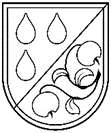 APSTIPRINĀTS  
Ar vadītājas Larisas Korņejevas
Rīkojumu Nr.PIIZ/1-17/20/35-RIKPD
2020.gada   17.septembrī    APSTIPRINĀTS  
Ar vadītājas Larisas Korņejevas
Rīkojumu Nr.PIIZ/1-17/20/35-RIKPD
2020.gada   17.septembrī    12. grupa PASACIŅA12. grupa PASACIŅAMĀCĪBU JOMU ROTAĻNODARBĪBAS 
7.00 - 19.00PIRMDIENAOTRDIENATREŠDIENACETURTDIENAPIEKTDIENAMĀCĪBU JOMU ROTAĻNODARBĪBAS 
7.00 - 19.008.50 KULTŪRAS UN 
PAŠIZPAUSMES 
MŪZIKĀMĀCĪBU JOMU 
ROTAĻNODARBĪBAS8.50 KULTŪRAS UN 
PAŠIZPAUSMES 
MŪZIKĀMĀCĪBU JOMU 
ROTAĻNODARBĪBASMĀCĪBU JOMU 
ROTAĻNODARBĪBASMĀCĪBU JOMU ROTAĻNODARBĪBAS 
7.00 - 19.009.00 VESELĪBAS UN 
FIZISKĀS AKTIVITĀTES
SPORTĀMĀCĪBU JOMU 
ROTAĻNODARBĪBAS9.00 VESELĪBAS UN 
FIZISKĀS AKTIVITĀTES
SPORTĀMĀCĪBU JOMU 
ROTAĻNODARBĪBASMĀCĪBU JOMU 
ROTAĻNODARBĪBASMācību jomas ietver sevī mācību jomu saturu atbilstoši bērna vecumam un attīstībai, kas ir atrunāts Valsts pirmsskolas izglītības vadlīnijās, pirmsskolas izglītības mācību satura programmā. Mācību saturu bērns apgūst integrētā mācību procesā – rotaļnodarbībā visas dienas garumā, ietverot vairākās mācību jomās plānotos bērnam sasniedzamos rezultātus. Mācības tiek organizētas attīstošā vidē grupā vai dabā bērnu grupai, frontāli, bērnu apakšgrupās,  pašvadītas mācības, ievērojot bērnu intereses un vajadzības. Mācību saturu veido vērtības un tikumi, caurviju prasmes, kas ir pirmsskolas izglītības obligātā satura pamats, ietverot bērna darbības, domāšanas, emocionālos un sociālos aspektus, kas palīdz apgūt zināšanas, izpratni un pamatprasmes dažādos kontekstos. Izglītības satura apguvei izmanto šādus integrētās mācību jomās: valodas mācību joma, dabaszinātņu mācību joma, sociālā un pilsoniskā mācību joma ,matemātikas mācību joma ,kultūras izpratnes un pašizpausmes mākslā mācību joma, tehnoloģiju mācību joma ,veselības un fiziskās aktivitātes mācību joma. (MK noteikumi Nr. 716 2018. gada 21. novembrī "Noteikumi par valsts pirmsskolas izglītības vadlīnijām un pirmsskolas izglītības programmu paraugiem", Skola 2030)Mācību jomas ietver sevī mācību jomu saturu atbilstoši bērna vecumam un attīstībai, kas ir atrunāts Valsts pirmsskolas izglītības vadlīnijās, pirmsskolas izglītības mācību satura programmā. Mācību saturu bērns apgūst integrētā mācību procesā – rotaļnodarbībā visas dienas garumā, ietverot vairākās mācību jomās plānotos bērnam sasniedzamos rezultātus. Mācības tiek organizētas attīstošā vidē grupā vai dabā bērnu grupai, frontāli, bērnu apakšgrupās,  pašvadītas mācības, ievērojot bērnu intereses un vajadzības. Mācību saturu veido vērtības un tikumi, caurviju prasmes, kas ir pirmsskolas izglītības obligātā satura pamats, ietverot bērna darbības, domāšanas, emocionālos un sociālos aspektus, kas palīdz apgūt zināšanas, izpratni un pamatprasmes dažādos kontekstos. Izglītības satura apguvei izmanto šādus integrētās mācību jomās: valodas mācību joma, dabaszinātņu mācību joma, sociālā un pilsoniskā mācību joma ,matemātikas mācību joma ,kultūras izpratnes un pašizpausmes mākslā mācību joma, tehnoloģiju mācību joma ,veselības un fiziskās aktivitātes mācību joma. (MK noteikumi Nr. 716 2018. gada 21. novembrī "Noteikumi par valsts pirmsskolas izglītības vadlīnijām un pirmsskolas izglītības programmu paraugiem", Skola 2030)Mācību jomas ietver sevī mācību jomu saturu atbilstoši bērna vecumam un attīstībai, kas ir atrunāts Valsts pirmsskolas izglītības vadlīnijās, pirmsskolas izglītības mācību satura programmā. Mācību saturu bērns apgūst integrētā mācību procesā – rotaļnodarbībā visas dienas garumā, ietverot vairākās mācību jomās plānotos bērnam sasniedzamos rezultātus. Mācības tiek organizētas attīstošā vidē grupā vai dabā bērnu grupai, frontāli, bērnu apakšgrupās,  pašvadītas mācības, ievērojot bērnu intereses un vajadzības. Mācību saturu veido vērtības un tikumi, caurviju prasmes, kas ir pirmsskolas izglītības obligātā satura pamats, ietverot bērna darbības, domāšanas, emocionālos un sociālos aspektus, kas palīdz apgūt zināšanas, izpratni un pamatprasmes dažādos kontekstos. Izglītības satura apguvei izmanto šādus integrētās mācību jomās: valodas mācību joma, dabaszinātņu mācību joma, sociālā un pilsoniskā mācību joma ,matemātikas mācību joma ,kultūras izpratnes un pašizpausmes mākslā mācību joma, tehnoloģiju mācību joma ,veselības un fiziskās aktivitātes mācību joma. (MK noteikumi Nr. 716 2018. gada 21. novembrī "Noteikumi par valsts pirmsskolas izglītības vadlīnijām un pirmsskolas izglītības programmu paraugiem", Skola 2030)Mācību jomas ietver sevī mācību jomu saturu atbilstoši bērna vecumam un attīstībai, kas ir atrunāts Valsts pirmsskolas izglītības vadlīnijās, pirmsskolas izglītības mācību satura programmā. Mācību saturu bērns apgūst integrētā mācību procesā – rotaļnodarbībā visas dienas garumā, ietverot vairākās mācību jomās plānotos bērnam sasniedzamos rezultātus. Mācības tiek organizētas attīstošā vidē grupā vai dabā bērnu grupai, frontāli, bērnu apakšgrupās,  pašvadītas mācības, ievērojot bērnu intereses un vajadzības. Mācību saturu veido vērtības un tikumi, caurviju prasmes, kas ir pirmsskolas izglītības obligātā satura pamats, ietverot bērna darbības, domāšanas, emocionālos un sociālos aspektus, kas palīdz apgūt zināšanas, izpratni un pamatprasmes dažādos kontekstos. Izglītības satura apguvei izmanto šādus integrētās mācību jomās: valodas mācību joma, dabaszinātņu mācību joma, sociālā un pilsoniskā mācību joma ,matemātikas mācību joma ,kultūras izpratnes un pašizpausmes mākslā mācību joma, tehnoloģiju mācību joma ,veselības un fiziskās aktivitātes mācību joma. (MK noteikumi Nr. 716 2018. gada 21. novembrī "Noteikumi par valsts pirmsskolas izglītības vadlīnijām un pirmsskolas izglītības programmu paraugiem", Skola 2030)Mācību jomas ietver sevī mācību jomu saturu atbilstoši bērna vecumam un attīstībai, kas ir atrunāts Valsts pirmsskolas izglītības vadlīnijās, pirmsskolas izglītības mācību satura programmā. Mācību saturu bērns apgūst integrētā mācību procesā – rotaļnodarbībā visas dienas garumā, ietverot vairākās mācību jomās plānotos bērnam sasniedzamos rezultātus. Mācības tiek organizētas attīstošā vidē grupā vai dabā bērnu grupai, frontāli, bērnu apakšgrupās,  pašvadītas mācības, ievērojot bērnu intereses un vajadzības. Mācību saturu veido vērtības un tikumi, caurviju prasmes, kas ir pirmsskolas izglītības obligātā satura pamats, ietverot bērna darbības, domāšanas, emocionālos un sociālos aspektus, kas palīdz apgūt zināšanas, izpratni un pamatprasmes dažādos kontekstos. Izglītības satura apguvei izmanto šādus integrētās mācību jomās: valodas mācību joma, dabaszinātņu mācību joma, sociālā un pilsoniskā mācību joma ,matemātikas mācību joma ,kultūras izpratnes un pašizpausmes mākslā mācību joma, tehnoloģiju mācību joma ,veselības un fiziskās aktivitātes mācību joma. (MK noteikumi Nr. 716 2018. gada 21. novembrī "Noteikumi par valsts pirmsskolas izglītības vadlīnijām un pirmsskolas izglītības programmu paraugiem", Skola 2030)Mācību jomas ietver sevī mācību jomu saturu atbilstoši bērna vecumam un attīstībai, kas ir atrunāts Valsts pirmsskolas izglītības vadlīnijās, pirmsskolas izglītības mācību satura programmā. Mācību saturu bērns apgūst integrētā mācību procesā – rotaļnodarbībā visas dienas garumā, ietverot vairākās mācību jomās plānotos bērnam sasniedzamos rezultātus. Mācības tiek organizētas attīstošā vidē grupā vai dabā bērnu grupai, frontāli, bērnu apakšgrupās,  pašvadītas mācības, ievērojot bērnu intereses un vajadzības. Mācību saturu veido vērtības un tikumi, caurviju prasmes, kas ir pirmsskolas izglītības obligātā satura pamats, ietverot bērna darbības, domāšanas, emocionālos un sociālos aspektus, kas palīdz apgūt zināšanas, izpratni un pamatprasmes dažādos kontekstos. Izglītības satura apguvei izmanto šādus integrētās mācību jomās: valodas mācību joma, dabaszinātņu mācību joma, sociālā un pilsoniskā mācību joma ,matemātikas mācību joma ,kultūras izpratnes un pašizpausmes mākslā mācību joma, tehnoloģiju mācību joma ,veselības un fiziskās aktivitātes mācību joma. (MK noteikumi Nr. 716 2018. gada 21. novembrī "Noteikumi par valsts pirmsskolas izglītības vadlīnijām un pirmsskolas izglītības programmu paraugiem", Skola 2030)Sagatavoja:Vadītājas vietnieces izglītības jomāVadītājas vietnieces izglītības jomāJolanta Briede